Проверочная работа « Сложение и вычитание дробей». 18.05.2020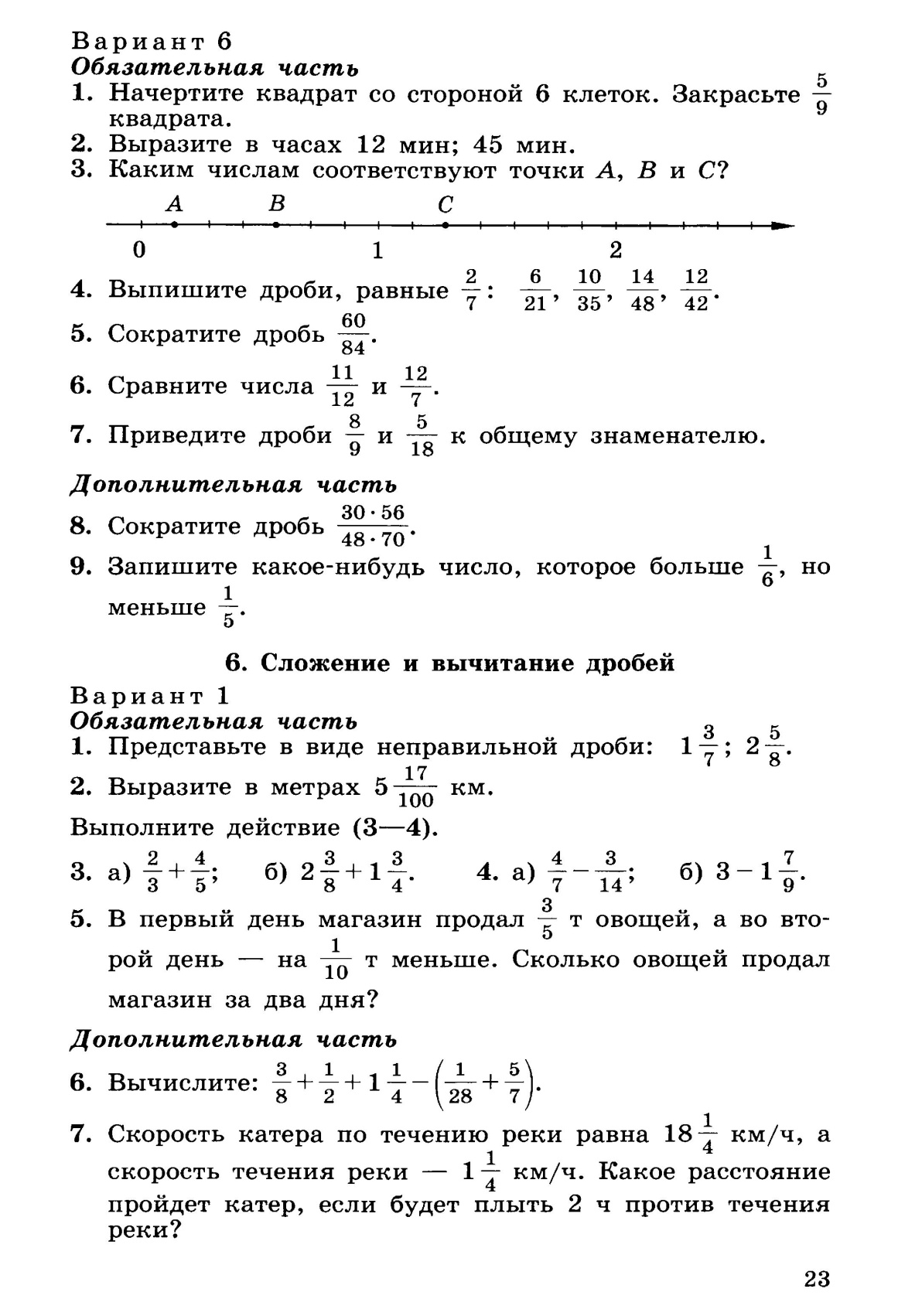 Проверочная работа « Сложение и вычитание дробей». 19.05.2020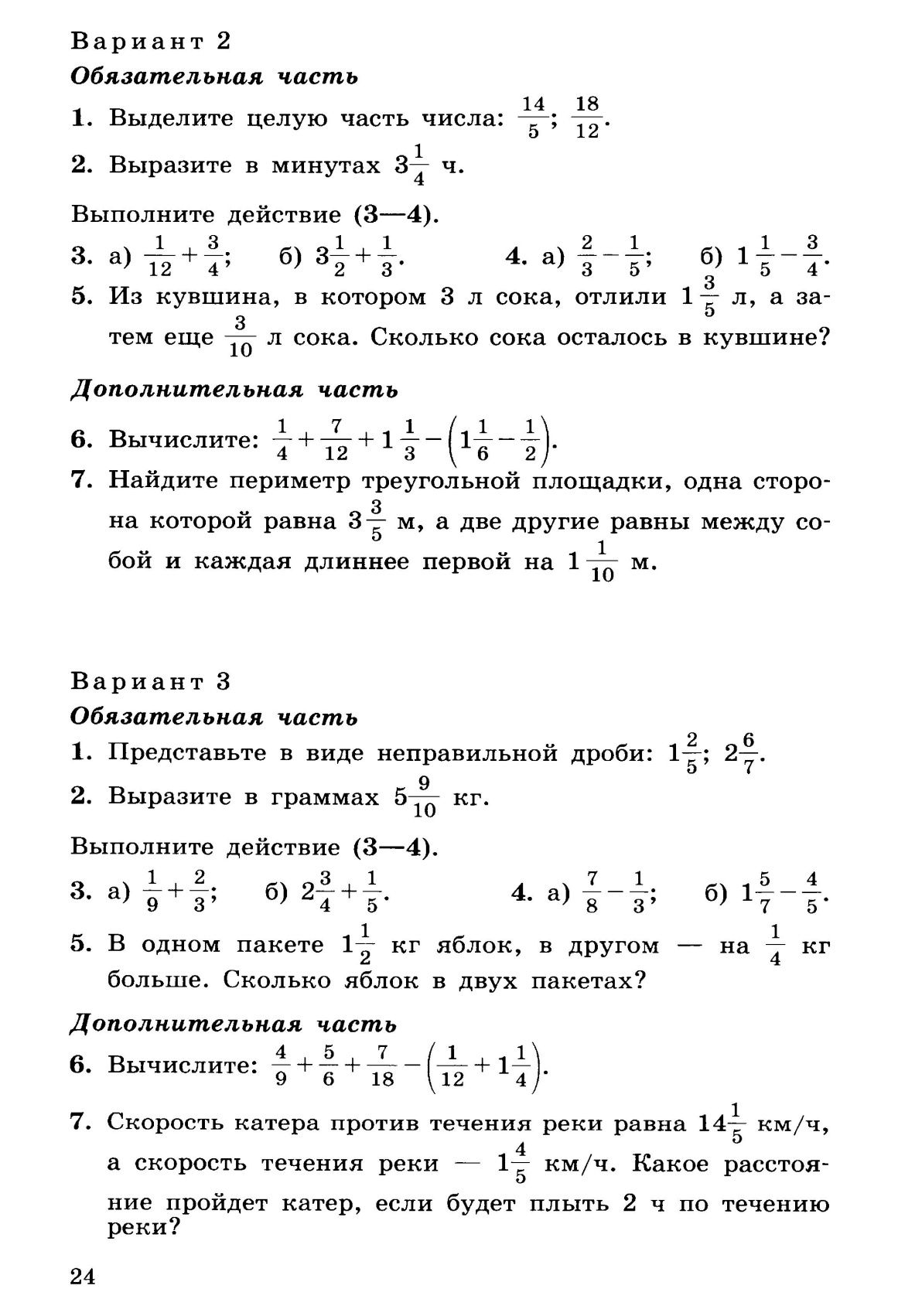 Проверочная работа « Сложение и вычитание дробей». (20.05.2020 – 2 урока)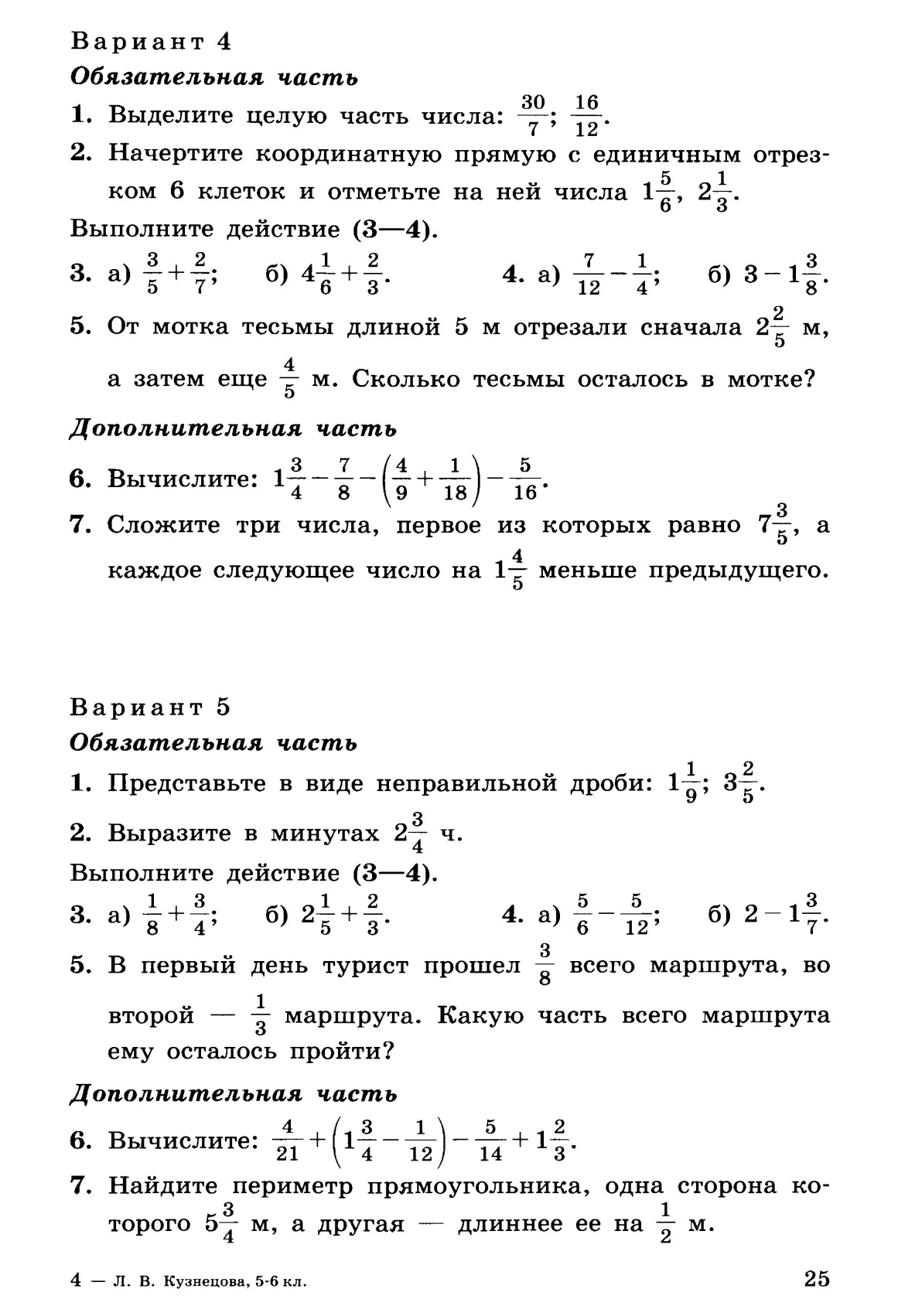 Проверочная работа « Умножение и деление дробей». (22.05.2020) 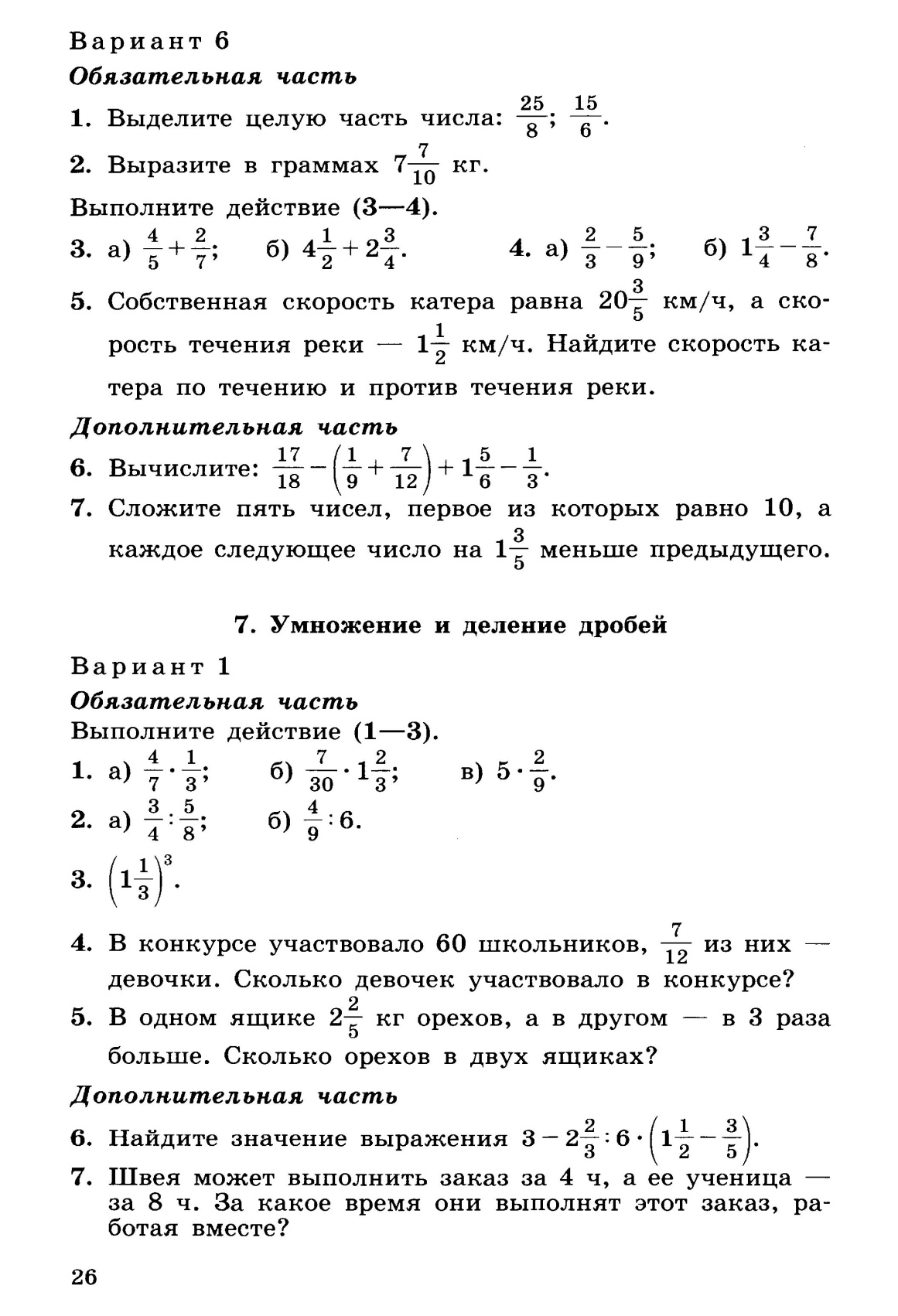 